        STAROSTKA OBCE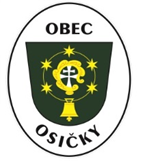  OSičkyVás  zve  na      1. zasedání zastupitelstva OBCE,které se koná ve čtvrtek    23.01.2020 od 20:00 hodin                          Program:Projednání Výroční zprávy o poskytování informací za rok 2019Rozpočtové opatření č. 1Schválení Obecně závazné vyhlášky obce Osičky č. 1/2020, o místním poplatku ze psůKulturní akce v roce 2020DiskuzeVyvěšeno dne:  09.01.2020Sejmuto dne:     23.01.2020